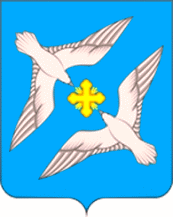  АДМИНИСТРАЦИЯ МУНИЦИПАЛЬНОГО ОБРАЗОВАНИЯСЕЛЬСКОЕ ПОСЕЛЕНИЕ «УСПЕНСКОЕ »РЖЕВСКОГО РАЙОНА ТВЕРСКОЙ ОБЛАСТИПОСТАНОВЛЕНИЕ от 28.03.2022  года                                                                                                    № 7          Руководствуясь Федеральным законом от 06.10.2003г. №131-ФЗ «Об общих принципах организации местного самоуправления в РФ», ст. 3.3 Федерального закона «О введении в действие Земельного кодекса Российской Федерации» от 25.10.2001г. № 137-ФЗ, ст.37 Градостроительного кодекса РФ от 29.12.2004г. № 190-ФЗ, Уставом сельского поселения «Успенское», решением Совета депутатов сельского поселения «Успенское» от 26.04.2019. № 46 «Об утверждении Генерального плана СП «Успенское», решением  от 11.08.2014 г. № 25 «Об утверждении Правил землепользования и застройки СП «Успенское»,  Постановлением Администрации МО сельское поселение «Успенское» от 27.07.2015 г. № 25 Об утверждении Правил   присвоения, изменения и аннулирования  адресов  на территории муниципального образования сельское поселение «Успенское» Ржевского района Тверской области, разделом 4 Постановления Правительства РФ от 22.05.2015г. № 492 «О составе сведений об адресах, размещаемых в государственном адресном реестре, порядке межведомственного информационного взаимодействия приведении государственного адресного реестра» , в целях устранения нарушения  адресного учета объектов недвижимости сельского поселения «Успенское», на основании заявления Смирновой Л.А.,   Администрация сельского поселения «Успенское»ПОСТАНОВЛЯЕТ:1.    Присвоить адрес объекту недвижимости:          –земельному участку, с кадастровым номером 69:27:0224302:6– Российская Федерация, Тверская область, Ржевский муниципальный район, сельское поселение  Успенское, д. Першино,  территория  СНТ  Рассвет -2, участок № 6Глава сельского поселения «Успенское» Ржевского района                                                                                                 А.В.СвятойО присвоении адреса земельному участку на территории СНТ «Рассвет-2» сельского поселения «Успенское» Ржевского района Тверской области